Activité : Cortège électronique et tableau périodiqueObjectif : 	- Déterminer la position d’un élément dans le tableau périodique à partir de la configuration électronique de l’atome à l’état fondamentalCompétences travaillées : La configuration électronique:S’approprierCombien d’électrons peut contenir la sous-couche s ? La sous-couche p ?S’approprierL’atome d’oxygène possède 8 électrons. Quelle est sa configuration électronique ?AnalyserLa configuration électronique d’un atome d’azote est 1s2 2s2 2p3. Combien possède-t-il d’électrons de valence ?Le tableau périodique :S’approprierLorsque Mendeleïev a fait son tableau périodique, était-il complet ?S’approprierQuels évènements ont permis à Mendeleïev, dont les travaux sont d’abord passés inaperçus, d’être finalement pris au sérieux ?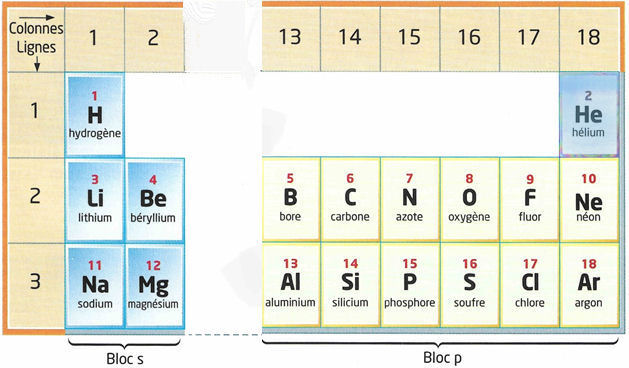 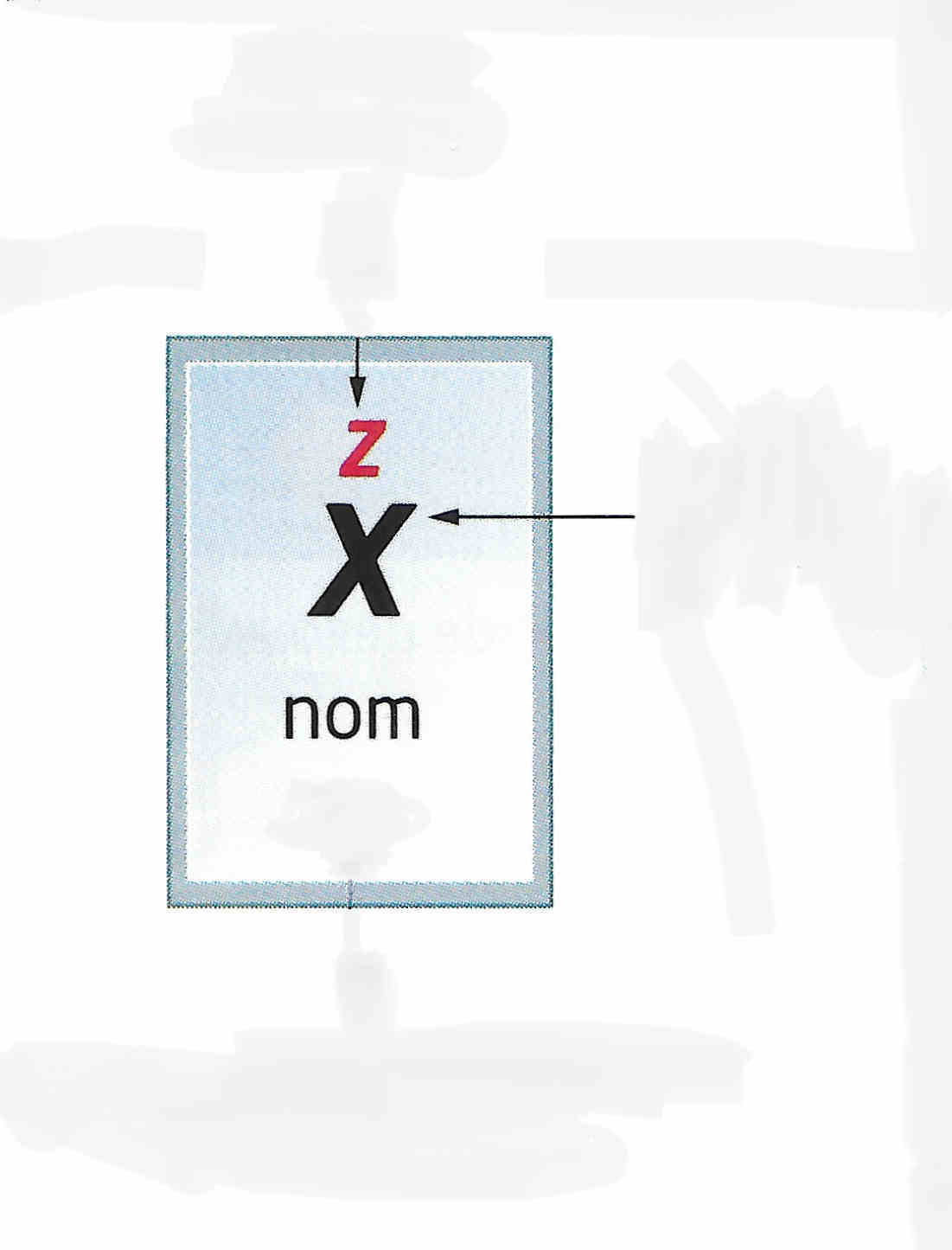 S’approprierDans le tableau périodique actuel, comment sont classés les éléments chimiques ? Rappeler la signification de cette grandeur.S’approprierEn vous aidant du I. écrire la configuration électronique des 18 éléments du tableau périodique.AnalyserEn analysant le tableau périodique complété avec les configurations électroniques, indiquer le point commun des éléments chimiques :Dans une même ligne ;Dans une même colonne.ValiderJustifier l’appellation « bloc s » et « bloc p » des différentes parties du tableau périodique.Synthèse de l’activité :Faire la liste des notions que vous retiendrez pour fabriquer votre fiche de cours.App1Extraire des informationsApp5Réinvestir des connaissances propres à la matière étudiéeAna5Proposer, décrire un modèleVal1Exploiter et interpréter des observations, des mesures